MathematicsAdvancedPaper 2: Pure Mathematics 2Write all of you answers on lined A4 paper.Make sure you write your name and your teacher’s name at the top of every page.1	where k is a rational number.a	Find the series expansion of f (x), in ascending powers of x, up to and including the x3 term.(3)b	State the value of k.(1)(Total for Question 1 is 4 marks)2	The line l1 passes through the points P(5, 8) and Q(15, 16).The line l2 is perpendicular to l1 and passes through the point P.The line l1 intersects the y-axis at A and the line l2 intersects the y-axis at B.Find the area of the triangle APB.(8)(Total for Question 2 is 8 marks)3	A circle has equation x2 + 6x + y2 – 4y – 32 = 0.a	Show that the radius of the circle is of the form , where a is a constant to be found.(2)b	Find the coordinates of the centre of the circle.(1)c	The points A(−9, −1) and B(3, 5) both lie on the circumference of the circle.		Show that AB is the diameter of the circle.(2)d	The point D lies on the negative y-axis and the angle ADB = 90°.		Find the coordinates of D.(3)(Total for Question 3 is 8 marks)4	A basketball player throws a basketball.The height, h metres, of the basketball above the ground is modelled by the formula,where x is the horizontal distance of the basketball from the player, measured in metres.The basketball travels in a vertical plane until it either hits the hoop or the ground.a	With reference to the model, interpret the significance of the constant 1.9 in the formula.(1)b	Write  in the form , where A, B and C are constants to be found.(3)c	State the greatest height of the basketball and the horizontal distance when it occurs.(2)(Total for Question 4 is 6 marks)5	Find the exact solutions to the equation 2ex + 15e−x = 13.You must show clearly how you obtained your answer.(4)(Total for Question 5 is 4 marks)6	The functions p and q are defined by,Solve , giving your answers in exact form.(5)(Total for Question 6 is 5 marks)7	The curve C has parametric equations,Show that the Cartesian equation of the curve can be written in the form,where a, b and c are constants to be found.(5)(Total for Question 7 is 5 marks)8	Show that (7)(Total for Question 8 is 7 marks)9	The population of lions in a national park was 2400 at the beginning of 2008.A model predicts that the lion population will decrease by 2% each year.The model predicts that after n years, the population will be first below 1600.a	Show that   (4)A conservation agency wishes to raise £1000 per lion per year based on the number of lions predicted to be in the park at the start of each year.b	Calculate the total amount raised, to the nearest £1000, between the beginning of 2008 and the end of 2016.(3)c	Explain why this model of fundraising might not be effective.(1)(Total for Question 9 is 8 marks)10	Figure 1 shows a circle with centre O and radius r.The chord AB divides the circle into a minor segment R1 and a major segment R2.The chord AB subtends an angle ϴ at O.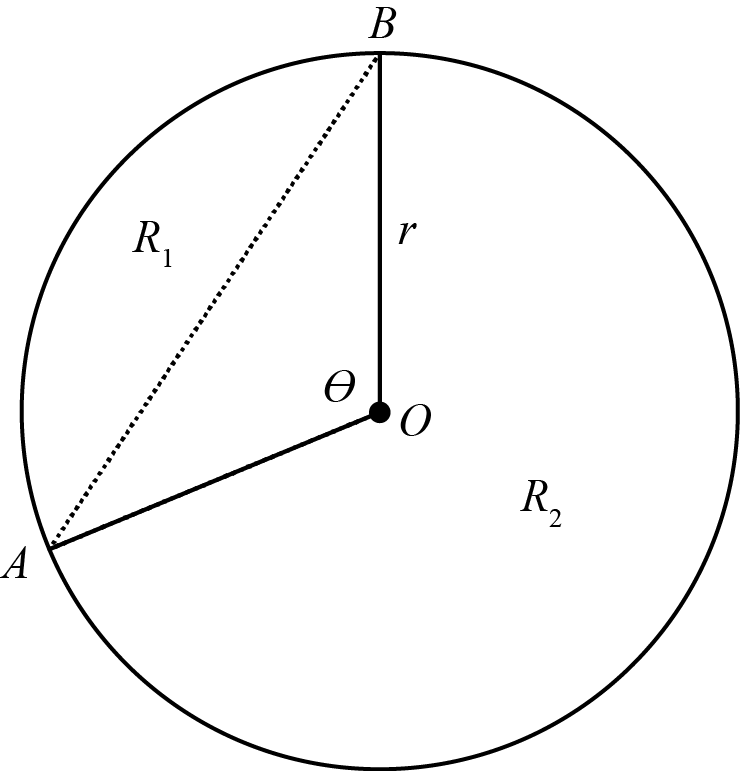 Figure 1 [not to scale]a	Show that the area of R1 is . (2)b	Given that the ratio of the areas of R1 to R2 is 1:9,  show that .(3)(Total for Question 10 is 5 marks)11	Figure 2 shows curve C with equation y = f (x)where 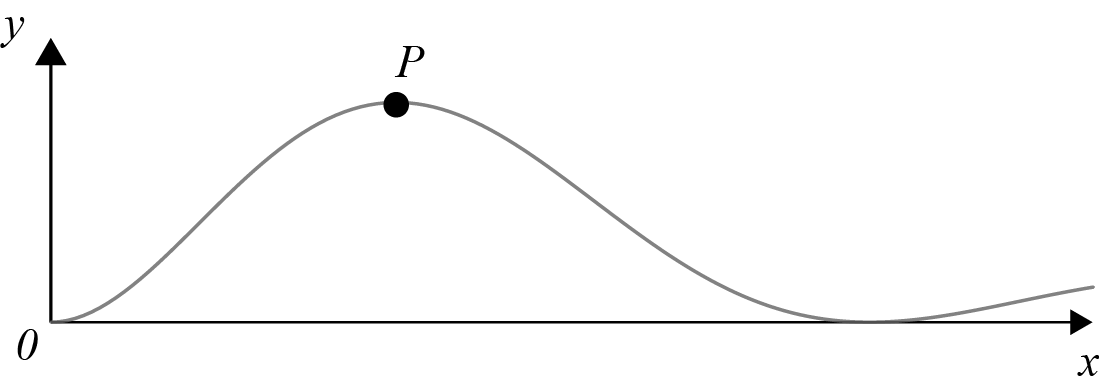 Figure 2The curve has a local maximum turning point at P.a	Show that the x-coordinate of point P is a solution of the equation tan x = 4.(6)b	Using your answer to part a, find the x-coordinate of the maximum turning point on		y = 1 + 4f (2x).(2)(Total for Question 11 is 8 marks)12	The points A, B and C, with position vectors (−5, 4, 7), (−15, 8, 12) and (−13, 12, 1) respectively, form a triangle ABC.a	Show that triangle ABC is isosceles.(2)b	Calculate the size of angle ABC.(2)(Total for Question 12 is 4 marks)13	a   Show that, when  is small, the equation   can be written as (3)b	Hence write down the value of  when  is small.(1)(Total for Question 13 is 4 marks)14	Prove by contradiction that  is an irrational number.(5)(Total for Question 14 is 5 marks)15	The value of a car can be modelled by the function,where,V is the value of the car in thousandst is the time in years since the car was purchased.	a	Express  in the form , where R > 0 and 0 <  < .		Give the exact value of R and the value of , in radians, to 2 decimal places.(3)b	Find the time, in years, that it will take for the car to be worth half of its original purchase price.(4)c	Find the time taken for the value of the car to reach its minimum value.(2)d	Explain with a reason why this model is not valid for large values of t.(1)(Total for Question 15 is 10 marks)16	The number of confirmed cases, D, per year, of a disease is decreasing. The rate of decrease is proportional to the number of confirmed cases per year.a	Given that initially the number of confirmed cases is D0, show that D = D0e−kt(5)It is known that after 15 years there are only  of the initial confirmed cases per year.b	Find the exact value of k.(3)c	Will the disease ever be eliminated?		Explain your answer.(1)(Total for Question 16 is 9 marks)TOTAL FOR PAPER IS 100 MARKSPaper 2 Pure Mathematics 2Paper 2 Pure Mathematics 2You must have:Mathematical Formulae and Statistical Tables,CalculatorYou must have:Mathematical Formulae and Statistical Tables,CalculatorTime allowed2 hoursTotal marks/100